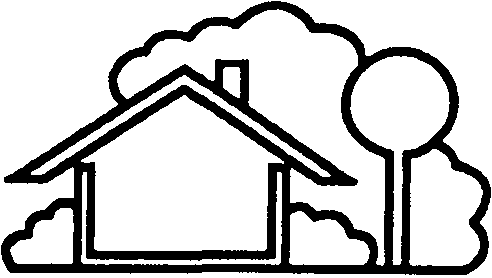 VIBY GRUNDEJERFORENINGIntet at bemærkeBestyrelsesmødeDagsordenMandag d. 08-10-2018kl. 19.00- 21:30VIF’en, Viby Idrætsforening.FormandenHele bestyrelsen med undtagelse af Alfred som har meldt afbud1Velkommen & valg af ordstyrerMorten er ordstyrer for mødet2Godkendelse af referat fra sidste bestyrelsesmødeReferatet er godkendt og kan uploades på hjemmesiden3Opdatering af hjemmesideNyeste referater er uploadet. Ældre dokumenter bør kunne findes under arkiv og ikke ”Her og Nu”, Jette og Alfred gennemgår hvilke dokumenter der skal placeres hvor. Årstal under ”Velkommen” og ”Bestyrelse” skal rettes fra 2017 til 2018. 4Nye vedtægterPeter, Alfred og Jette har aftalt møde vedr. forslag til kontingent for foreningsmedlemmer. Det fremlagte forslag rettes i forhold til hvilke foreninger, der kan optages. Forslaget fremlægges på den følgende generalforsamling til godkendelse og fremsendes med indkaldelsen til generalforsamlingen. 5Eskelund Eventplads - Hvordan vil bestyrelsen fremadrettet forholde sig til – og arbejde med emnet ’Eskelund Eventplads’Hørringsvaret fra VG er modtaget af kommunen som takker for bidraget. Alle fællesråd i kommunen indkaldes til møde hos kommunen vedr. information om resultaterne af budgetforhandlingerne. På mødet vil kommunens beslutninger vedr. Eskelund med stor sandsynlighed blive præsenteret.VG bliver informeret om udfaldet af mødet gennem Viby fællesråd. Viby fællesråd har kontakten til kommunen i det fremtidige arbejde.6Skanderborgvej 223Der er fortsat ikke kommet svar på den tidligere fremsendte forespørgsel pr. mail til kommunen.Viby fællesråd er inde i sagen og andre har søgt aktindsigt. VG søger også aktindsigt. Det bør overvejes om medierne skal inddrages i sagen.7BjørnholmsalleDer er afholdt borgermøde, hvor planchefen i kommunen beskrev at de ”havde mistet gejsten i forhold til visionerne”. Der er efter mødet indsendt tillæg til det tidligere fremsendte høringssvar. Herudover der indsendt klage over planchefen på vegne af fællesrådet. I klagen anbefales det at lokalplanen annulleres og arbejdet påbegyndes forfra.Viby fællesråd har modtaget svar på klagen og der er efterfølgende aftalt møde med kommunen. Der indkommet 135 indsigelser mod lokalplanen.Der er ligeledes taget kontakt til tekniskudvalg.Der er indgivet klage vedr. forureningssagen. Der er kommet svar herpå, hvor kommunen holder fast i afgørelsen. Klagesagen kører videre.8Nyt fra Viby FællesrådKun nyt forhold til Bjørnholmsalle9Evt. Stavefejl i brevskabelonenStensagervej, vi bør være opmærksomme på salget af grunden af ved Stensager SkolenLystager, vi bør være opmærksomme på et evt. salg af grunden og de nærvedliggende grunde. VG kontakter kommunen vedr. planerne for områdetOpfølgning på det foreslåede møde med rådmanden når opgavelisten er opdateret30 km/t zoner ved skolerne bør tages op igen i forhold til opgavelistenIhht. GDPR skal der uploades et dokument til hjemmesiden som alle medlemmer skal kunne tilgå. Herudover er der øvrige to dokumenter som VG skal opbevares digitalt og som skal være tilgængelige for hele bestyrelsen. De to dokumenter fremsendes til alle medlemmer af bestyrelsen.